Розглянувши заяву Товариства з обмеженою  відповідальністю «Теплогенеруюча  компанія  «Біоресурс  Суми»  (від 18.05.2020), відповідно до Законів України «Про теплопостачання», «Про житлово-комунальні послуги», наказу Міністерства Регіонального розвитку, будівництва та житлово-комунального господарства України від 12.09.2018 № 239 «Про затвердження Порядку розгляду органами місцевого самоврядування розрахунків тарифів на теплову енергію, її виробництво, транспортування та постачання, а також розрахунків тарифів на комунальні послуги, поданих для їх встановлення», показників середньозважених тарифів на теплову енергію, її транспортування та постачання, вироблену з використанням природного газу для потреб установ та організацій, що фінансуються з державного чи місцевого бюджету, по Сумській області від 25.06.2020, підпунктом 2 пункту «а» статті 28 Закону України «Про місцеве самоврядування в Україні», виконавчий комітет Сумської міської ради ВИРІШИВ:Встановити Товариству з обмеженою  відповідальністю «Теплогенеруюча  компанія  «Біоресурс  Суми» тариф на теплову енергію та тариф на виробництво теплової енергії, що виробляється на установках з використанням альтернативних джерел енергії для потреб Комунальному некомерційному підприємству Сумської обласної ради «Сумська обласна клінічна лікарня» (м. Суми, вул. Ковпака, 18) на рівні:	тариф на теплову енергію – 1319,79 грн. за 1 Гкал (без ПДВ) за такими складовими: 	тариф на виробництво теплової енергії – 1198,82 грн. за 1 Гкал                                (без ПДВ).        2. Рішення набирає чинності з моменту оприлюднення на сайті Сумської міської ради.          3. Контроль за виконанням даного рішення покласти на заступника міського голови згідно з розподілом обов’язків. Міський голова                                                                                  О.М. ЛисенкоЖурба О.І. 700 590Розіслати: Журба О.І, ТОВ «ТК «Біоресурс Суми»ЛИСТ ПОГОДЖЕННЯдо проєкту рішення виконавчого комітету Сумської міської ради«Про тариф на теплову  енергію, яка виробляється на установках з використанням альтернативних джерел енергії для Товариства з обмеженою  відповідальністю «Теплогенеруюча  компанія  «Біоресурс  Суми»»Проєкт рішення підготовлено з урахуванням вимог Закону України «Про доступ до публічної інформації» та закону України «Про захист персональних даних»________________ О.І. ЖурбаСумська міська радаВиконавчий комітетРІШЕННЯДиректор Департаменту інфраструктури містаО.І. ЖурбаНачальник відділу юридичного та кадрового забезпечення департаменту інфраструктури міста                                  Ю.М. МельникНачальник відділу протокольної роботи та контролю Сумської міської радиЛ.В. МошаНачальник правового управління Сумської міської радиО.В. ЧайченкоЗаступник міського голови, керуючий справами виконавчого комітету Сумської міської радиС.Я. Пак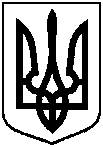 